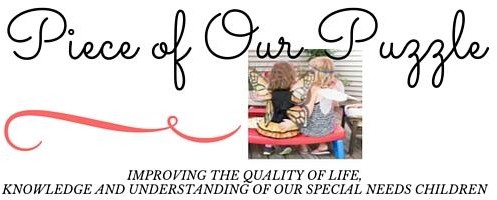 Piece of Our Puzzle LLC 3150 Tremont AveTrevose, PA 19053(484) 569-0377erin@pieceofourpuzzle.com http://www.pieceofourpuzzle.comAUTHORIZATION FOR RELEASE AND EXCHANGE OF INFORMATIONI, 	, hereby authorize Piece of Our Puzzle LLC and the person/organization listed below to release and exchange psychological, educational, medical, and other information about:Client’s Name:  	DOB: 	Reason for Release: Continuity of CarePerson/Organization receiving/communicating information: Name:		 Address:		 City, State and Zip:  		                                                                              Phone and Fax:  		 I understand that this authorization is valid for the period of time in which my child is an active client with Piece of Our Puzzle LLC. I understand that I may see the information that is to be sent, and that I may revoke the authorization at any time by written, dated communication.Signature	DateSignature of Piece of Our Puzzle Staff	DateRelationship to client:SelfParentGuardianDate of Form:  	Expiration Date (one year from above date):  	